Skill Management Plan является обязательной частью системы контроля качества в рамках Регионального Чемпионата Южного Урала «Молодые профессионалы» (WorldSkills Russia) 2019г.SMP является дорожной картой, направляющим документом (задания, сроки, ответственность и т.д.) для успешного проведения и управления каждым днём соревнований.Конкурсная площадка располагается на 4-м этаже учебного корпуса ГБОУ ПОО «Магнитогорский технологический колледж им. В.П. Омельченко» (далее – ГБОУ ПОО МТК), г. Магнитогорск, ул. Сталеваров, д.11.C-2C-1C1C2C3C+112345608/12/201909/12/201910/12/201911/12/201912/12/201913/12/2019воскресеньепонедельниквторниксредачетвергпятницаДеньВремяМероприятияПлощадкаДень С-2: воскресенье 8 декабря 2019 г.09.00-20.00День С-2: воскресенье 8 декабря 2019 г.09.00-20.00День С-2: воскресенье 8 декабря 2019 г.09.00-20.00День С-2: воскресенье 8 декабря 2019 г.09.00-20.00С-212.00 – 14.00Застройка площадка.Работа Главного Эксперта по приему площадки. ГБОУ ПОО МТК Конкурсная площадка, ауд. 45, 46, 44, 43, 42ул. Сталеваров, 11День С-1: понедельник 9 декабря 2019 г.09.00-20.00День С-1: понедельник 9 декабря 2019 г.09.00-20.00День С-1: понедельник 9 декабря 2019 г.09.00-20.00День С-1: понедельник 9 декабря 2019 г.09.00-20.00С-1до 09.00Заезд и заселение иногородних конкурсантов и экспертов - компатриотовОбщежитие ГБОУ ПОО МТК, ул. Сталеваров, д. 9 С-109.00-11.00Встреча и регистрация экспертов и участников на площадке. Инструктаж участников и экспертов по охране труда и технике безопасности Инструктаж и обучение экспертов на площадке. Знакомство экспертов с конкурсной площадкой и оборудованием. Распределение ролей между экспертами. Распределение ответственностей, определение состава оценочных групп. Подписание экспертами методических пакетов и регламентирующих документов.ГБОУ ПОО МТК Конкурсная площадка, ауд. 45, 46, 44, 43, 42С-111.00Трансфер на площадку проведения церемонии открытияГБОУ ПОО МТК (по согласованию)С-112.00-13.00Торжественная церемония открытия VII Регионального чемпионата «Молодые профессионалы (WorldSkills Russia)» Челябинской области 2019МАУ ДО Дворец творчества детей и молодежи г. Магнитогорска, ул. Ленина, 59 (актовый зал)С-113.00-13.30Трансфер участников и экспертов на площадку проведения чемпионатаМАУ ДО Дворец творчества детей и молодежи г. Магнитогорска, ул. Ленина, 59 (по согласованию)С-113.30-14.30Обед участников и экспертов чемпионатаСтоловая ГБОУ ПОО МТК, ул. Сталеваров, 11С-114.30-15.30Инструктаж и обучение участников (жеребьевка, ознакомление с конкурсным заданием, рабочими местами и оборудованием).ГБОУ ПОО МТККонкурсная площадка, ауд. 45, 46С-115.30-17.00Ознакомление участников с конкурсными местами. ГБОУ ПОО МТККонкурсная площадка, ауд. 45, 46Комната участников, ауд. 44С-117.00-18.00Ужин иногородних участников и экспертов чемпионатаГБОУ ПОО МТК СтоловаяДень С1: вторник 10 декабря 2019 г.08.30-21.00День С1: вторник 10 декабря 2019 г.08.30-21.00День С1: вторник 10 декабря 2019 г.08.30-21.00День С1: вторник 10 декабря 2019 г.08.30-21.00С108.30-09.00Завтрак иногородних участников и экспертов чемпионатаГБОУ ПОО МТК СтоловаяС109.00-09.30Инструктаж по ТБ и ОТГБОУ ПОО МТК Конкурсная площадка, ауд.46С109.30-13.00Выполнение задания Модуля А (3 часа 30 мин)ГБОУ ПОО МТК Конкурсная площадка, ауд.45, 46С113.10-13.50Обед участников и экспертов чемпионатаГБОУ ПОО МТК СтоловаяС114:00-17:30Выполнение задания Модуля В (3 часа 30 мин)ГБОУ ПОО МТК Конкурсная площадка, ауд.45, 46С117.30-19.00Работа экспертов на площадке. Оценка модулей А и В.ГБОУ ПОО МТК Конкурсная площадка, ауд.45, Комната экспертов, ауд. 43С119.00-20.00Ужин иногородних участников и экспертов чемпионата-С120.00-21.00Занесение итогов дня в CIS.ГБОУ ПОО МТК Комната Главного Эксперта, ауд.42День С2: среда 11 декабря 2019 г.08.30-21.00День С2: среда 11 декабря 2019 г.08.30-21.00День С2: среда 11 декабря 2019 г.08.30-21.00День С2: среда 11 декабря 2019 г.08.30-21.00С208.30-09.00Завтрак иногородних участников и экспертов чемпионатаГБОУ ПОО МТК Столовая С209.00-09.30Инструктаж по ТБ и ОТГБОУ ПОО МТК Конкурсная площадка, ауд.45С209.30-13.00Выполнение задания Модуля С (3 часа 30 мин)ГБОУ ПОО МТК Конкурсная площадка, ауд.45, 46С213.10-13.50Обед участников и экспертов чемпионатаСтоловая ГБОУ ПОО МТК, ул. Сталеваров, 11С214:00-17:30Выполнение задания Модуля D (3 часа 30 мин)ГБОУ ПОО МТК Конкурсная площадка, ауд.45, 46С217.30-19.00Работа экспертов на площадке. Оценка модулей C и D.ГБОУ ПОО МТК Конкурсная площадка, ауд.45, Комната экспертов, ауд. 43С219.00-20.00Ужин иногородних участников и экспертов чемпионата -С220.00-21.00Занесение итогов дня в CIS.ГБОУ ПОО МТК Комната Главного Эксперта, ауд.42День С3: четверг 12 декабря 2019 г.08.30-21.00День С3: четверг 12 декабря 2019 г.08.30-21.00День С3: четверг 12 декабря 2019 г.08.30-21.00День С3: четверг 12 декабря 2019 г.08.30-21.00С308.30-09.00Завтрак иногородних участников и экспертов чемпионатаГБОУ ПОО МТК СтоловаяС309.00-09.30Инструктаж по ТБ и ОТГБОУ ПОО МТК Конкурсная площадка, ауд.45С309.30-13.00Выполнение задания Модуля E (3 часа 30 мин)ГБОУ ПОО МТК Конкурсная площадка, ауд.45, 46С313.10-13.50Обед участников и экспертов чемпионатаСтоловая ГБОУ ПОО МТК, ул. Сталеваров, 11С314:00-17:30Выполнение задания Модуля F (3 часа 30 мин)ГБОУ ПОО МТК Конкурсная площадка, ауд.45, 46С317.30-19.00Работа экспертов на площадке. Оценка модулей E и F.ГБОУ ПОО МТК Конкурсная площадка, ауд.45, Комната экспертов, ауд. 43С319.00-20.00Ужин иногородних участников и экспертов чемпионата-С320.00-21.00Занесение итогов дня в CIS.Оформление всей документации РЧ 2019. Передача результатов в дирекцию чемпионата.ГБОУ ПОО МТК Комната Главного Эксперта, ауд.42День С+1:  пятница 13 декабря 2019 г.09.00-14.30День С+1:  пятница 13 декабря 2019 г.09.00-14.30День С+1:  пятница 13 декабря 2019 г.09.00-14.30День С+1:  пятница 13 декабря 2019 г.09.00-14.30С+109.00-10.00Завтрак иногородних участников и экспертов чемпионатаГБОУ ПОО МТК СтоловаяС+111.00-11.30Трансфер на площадку проведения церемонии открытияГБОУ ПОО МТК (по согласованию)С+112.00-13.00Торжественная церемония закрытия VII Регионального чемпионата «Молодые профессионалы (WorldSkills Russia)» Челябинской области 2019МАУ ДО Дворец творчества детей и молодежи г. Магнитогорска, ул. Ленина, 59 (актовый зал)С+113.00-13.30Трансфер участников и экспертов на площадку проведения чемпионатаМАУ ДО Дворец творчества детей и молодежи г. Магнитогорска, ул. Ленина, 59 (центральный вход)С+113.30-14.30Обед иногородних участников и экспертов чемпионатаСтоловая ГБОУ ПОО МТК, ул. Сталеваров, 11С+1после 14.30Отъезд иногородних участников и экспертов чемпионата-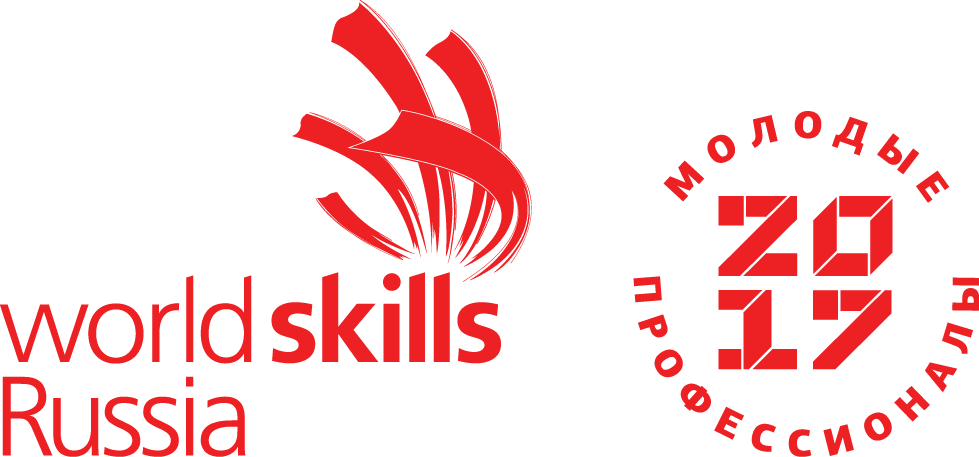 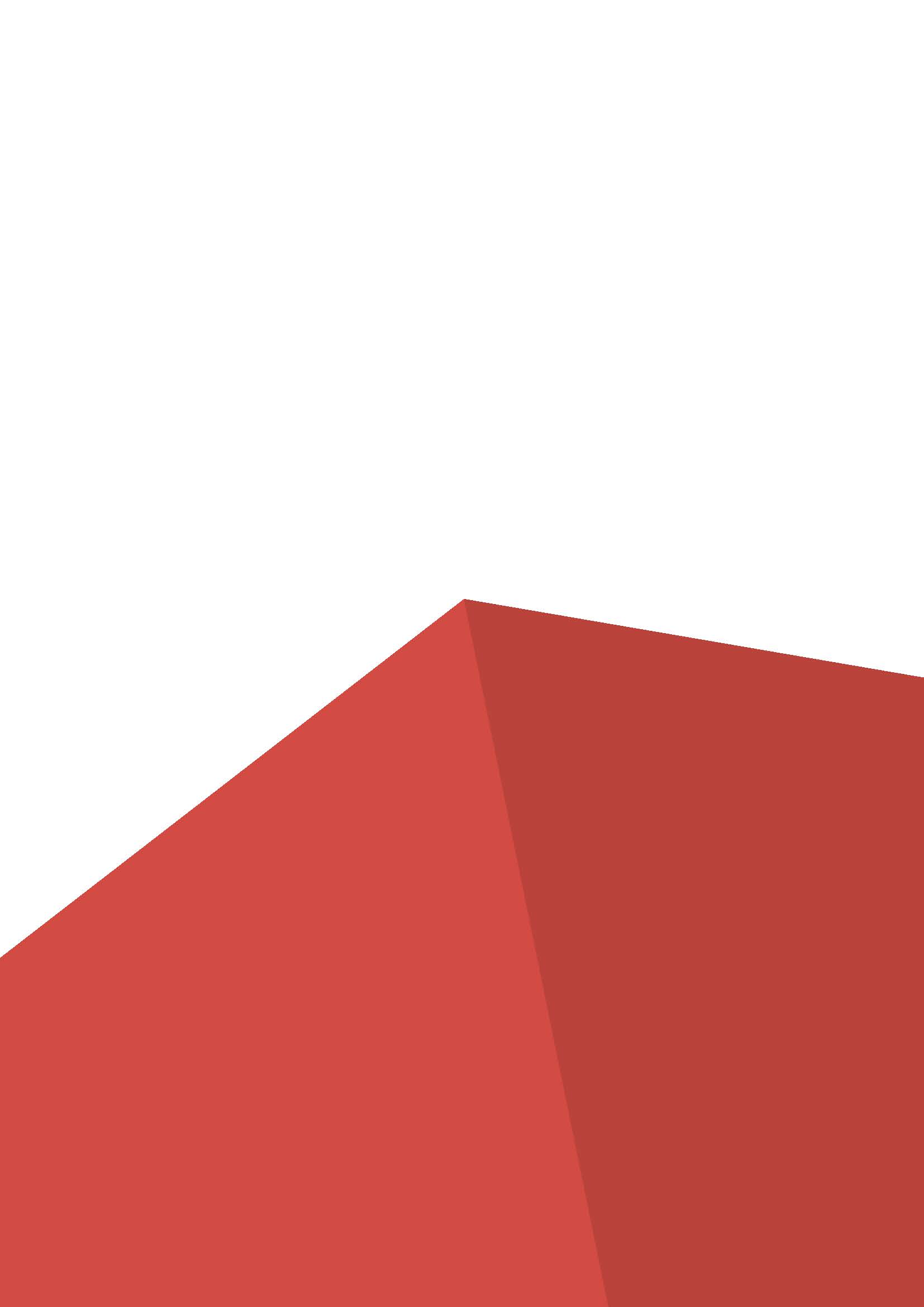 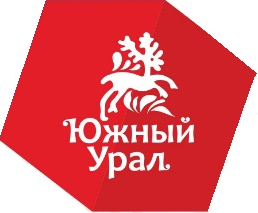 